Department of Environmental QualityOffice of Environmental ServicesWaste Permits DivisionP.O. Box 4313Baton Rouge, LA 70821-4313(225) 219-3181Department of Environmental QualityOffice of Environmental ServicesWaste Permits DivisionP.O. Box 4313Baton Rouge, LA 70821-4313(225) 219-3181Department of Environmental QualityOffice of Environmental ServicesWaste Permits DivisionP.O. Box 4313Baton Rouge, LA 70821-4313(225) 219-3181LOUISIANAWASTE TIRE MOBILE PROCESSOR APPLICATION FORMLOUISIANAWASTE TIRE MOBILE PROCESSOR APPLICATION FORMLOUISIANAWASTE TIRE MOBILE PROCESSOR APPLICATION FORMLOUISIANAWASTE TIRE MOBILE PROCESSOR APPLICATION FORMLOUISIANAWASTE TIRE MOBILE PROCESSOR APPLICATION FORMLOUISIANAWASTE TIRE MOBILE PROCESSOR APPLICATION FORMLOUISIANAWASTE TIRE MOBILE PROCESSOR APPLICATION FORMLOUISIANAWASTE TIRE MOBILE PROCESSOR APPLICATION FORMLOUISIANAWASTE TIRE MOBILE PROCESSOR APPLICATION FORMLOUISIANAWASTE TIRE MOBILE PROCESSOR APPLICATION FORMLOUISIANAWASTE TIRE MOBILE PROCESSOR APPLICATION FORM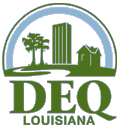 NOTE:  A Guidance document has been prepared by the Louisiana Department of Environmental Quality (LDEQ) to assist the applicant in completing this Waste Tire Mobile Processor Application Form.  The Guidance should be consulted and utilized prior to providing responses to the information required to be contained in this application.PLEASE TYPE OR PRINTNOTE:  A Guidance document has been prepared by the Louisiana Department of Environmental Quality (LDEQ) to assist the applicant in completing this Waste Tire Mobile Processor Application Form.  The Guidance should be consulted and utilized prior to providing responses to the information required to be contained in this application.PLEASE TYPE OR PRINTNOTE:  A Guidance document has been prepared by the Louisiana Department of Environmental Quality (LDEQ) to assist the applicant in completing this Waste Tire Mobile Processor Application Form.  The Guidance should be consulted and utilized prior to providing responses to the information required to be contained in this application.PLEASE TYPE OR PRINTNOTE:  A Guidance document has been prepared by the Louisiana Department of Environmental Quality (LDEQ) to assist the applicant in completing this Waste Tire Mobile Processor Application Form.  The Guidance should be consulted and utilized prior to providing responses to the information required to be contained in this application.PLEASE TYPE OR PRINTNOTE:  A Guidance document has been prepared by the Louisiana Department of Environmental Quality (LDEQ) to assist the applicant in completing this Waste Tire Mobile Processor Application Form.  The Guidance should be consulted and utilized prior to providing responses to the information required to be contained in this application.PLEASE TYPE OR PRINTNOTE:  A Guidance document has been prepared by the Louisiana Department of Environmental Quality (LDEQ) to assist the applicant in completing this Waste Tire Mobile Processor Application Form.  The Guidance should be consulted and utilized prior to providing responses to the information required to be contained in this application.PLEASE TYPE OR PRINTNOTE:  A Guidance document has been prepared by the Louisiana Department of Environmental Quality (LDEQ) to assist the applicant in completing this Waste Tire Mobile Processor Application Form.  The Guidance should be consulted and utilized prior to providing responses to the information required to be contained in this application.PLEASE TYPE OR PRINTNOTE:  A Guidance document has been prepared by the Louisiana Department of Environmental Quality (LDEQ) to assist the applicant in completing this Waste Tire Mobile Processor Application Form.  The Guidance should be consulted and utilized prior to providing responses to the information required to be contained in this application.PLEASE TYPE OR PRINTNOTE:  A Guidance document has been prepared by the Louisiana Department of Environmental Quality (LDEQ) to assist the applicant in completing this Waste Tire Mobile Processor Application Form.  The Guidance should be consulted and utilized prior to providing responses to the information required to be contained in this application.PLEASE TYPE OR PRINTNOTE:  A Guidance document has been prepared by the Louisiana Department of Environmental Quality (LDEQ) to assist the applicant in completing this Waste Tire Mobile Processor Application Form.  The Guidance should be consulted and utilized prior to providing responses to the information required to be contained in this application.PLEASE TYPE OR PRINTNOTE:  A Guidance document has been prepared by the Louisiana Department of Environmental Quality (LDEQ) to assist the applicant in completing this Waste Tire Mobile Processor Application Form.  The Guidance should be consulted and utilized prior to providing responses to the information required to be contained in this application.PLEASE TYPE OR PRINTNOTE:  A Guidance document has been prepared by the Louisiana Department of Environmental Quality (LDEQ) to assist the applicant in completing this Waste Tire Mobile Processor Application Form.  The Guidance should be consulted and utilized prior to providing responses to the information required to be contained in this application.PLEASE TYPE OR PRINTNOTE:  A Guidance document has been prepared by the Louisiana Department of Environmental Quality (LDEQ) to assist the applicant in completing this Waste Tire Mobile Processor Application Form.  The Guidance should be consulted and utilized prior to providing responses to the information required to be contained in this application.PLEASE TYPE OR PRINTNOTE:  A Guidance document has been prepared by the Louisiana Department of Environmental Quality (LDEQ) to assist the applicant in completing this Waste Tire Mobile Processor Application Form.  The Guidance should be consulted and utilized prior to providing responses to the information required to be contained in this application.PLEASE TYPE OR PRINTNOTE:  A Guidance document has been prepared by the Louisiana Department of Environmental Quality (LDEQ) to assist the applicant in completing this Waste Tire Mobile Processor Application Form.  The Guidance should be consulted and utilized prior to providing responses to the information required to be contained in this application.PLEASE TYPE OR PRINTNOTE:  A Guidance document has been prepared by the Louisiana Department of Environmental Quality (LDEQ) to assist the applicant in completing this Waste Tire Mobile Processor Application Form.  The Guidance should be consulted and utilized prior to providing responses to the information required to be contained in this application.PLEASE TYPE OR PRINTNOTE:  A Guidance document has been prepared by the Louisiana Department of Environmental Quality (LDEQ) to assist the applicant in completing this Waste Tire Mobile Processor Application Form.  The Guidance should be consulted and utilized prior to providing responses to the information required to be contained in this application.PLEASE TYPE OR PRINT1.  Processor Information1.  Processor Information1.  Processor Information1.  Processor Information1.  Processor Information1.  Processor Information1.  Processor Information1.  Processor Information1.  Processor Information1.  Processor Information1.  Processor Information1.  Processor Information1.  Processor Information1.  Processor Information1.  Processor Information1.  Processor Information1.  Processor InformationA.	Processor Name:A.	Processor Name:A.	Processor Name:A.	Processor Name:A.	Processor Name:A.	Processor Name:A.	Processor Name:A.	Processor Name:A.	Processor Name:A.	Processor Name:A.	Processor Name:A.	Processor Name:A.	Processor Name:A.	Processor Name:A.	Processor Name:A.	Processor Name:A.	Processor Name:B.	Processor DEQ Facility Number:B.	Processor DEQ Facility Number:B.	Processor DEQ Facility Number:B.	Processor DEQ Facility Number:B.	Processor DEQ Facility Number:B.	Processor DEQ Facility Number:B.	Processor DEQ Facility Number:B.	Processor DEQ Facility Number:C.	Processor AI No:C.	Processor AI No:C.	Processor AI No:C.	Processor AI No:C.	Processor AI No:C.	Processor AI No:C.	Processor AI No:C.	Processor AI No:C.	Processor AI No:D.	Processor Contact Name:D.	Processor Contact Name:D.	Processor Contact Name:D.	Processor Contact Name:D.	Processor Contact Name:D.	Processor Contact Name:D.	Processor Contact Name:E.	Processor Business Phone Number:E.	Processor Business Phone Number:E.	Processor Business Phone Number:E.	Processor Business Phone Number:E.	Processor Business Phone Number:E.	Processor Business Phone Number:E.	Processor Business Phone Number:E.	Processor Business Phone Number:E.	Processor Business Phone Number:E.	Processor Business Phone Number:2.  Location(s) of Processing Equipment Information (additional locations can be added on Page 2)2.  Location(s) of Processing Equipment Information (additional locations can be added on Page 2)2.  Location(s) of Processing Equipment Information (additional locations can be added on Page 2)2.  Location(s) of Processing Equipment Information (additional locations can be added on Page 2)2.  Location(s) of Processing Equipment Information (additional locations can be added on Page 2)2.  Location(s) of Processing Equipment Information (additional locations can be added on Page 2)2.  Location(s) of Processing Equipment Information (additional locations can be added on Page 2)2.  Location(s) of Processing Equipment Information (additional locations can be added on Page 2)2.  Location(s) of Processing Equipment Information (additional locations can be added on Page 2)2.  Location(s) of Processing Equipment Information (additional locations can be added on Page 2)2.  Location(s) of Processing Equipment Information (additional locations can be added on Page 2)2.  Location(s) of Processing Equipment Information (additional locations can be added on Page 2)2.  Location(s) of Processing Equipment Information (additional locations can be added on Page 2)2.  Location(s) of Processing Equipment Information (additional locations can be added on Page 2)2.  Location(s) of Processing Equipment Information (additional locations can be added on Page 2)2.  Location(s) of Processing Equipment Information (additional locations can be added on Page 2)2.  Location(s) of Processing Equipment Information (additional locations can be added on Page 2)A.	Type of LocationA.	Type of Location Collection Center	 Processor	 Authorized Facility  Collection Center	 Processor	 Authorized Facility  Collection Center	 Processor	 Authorized Facility  Collection Center	 Processor	 Authorized Facility  Collection Center	 Processor	 Authorized Facility  Collection Center	 Processor	 Authorized Facility  Collection Center	 Processor	 Authorized Facility  Collection Center	 Processor	 Authorized Facility  Collection Center	 Processor	 Authorized Facility  Collection Center	 Processor	 Authorized Facility  Collection Center	 Processor	 Authorized Facility  Collection Center	 Processor	 Authorized Facility  Collection Center	 Processor	 Authorized Facility  Collection Center	 Processor	 Authorized Facility  Collection Center	 Processor	 Authorized Facility B.	Location Address (identify by street number, by intersection of roads, or by mileage and direction from nearest intersection).       B.	Location Address (identify by street number, by intersection of roads, or by mileage and direction from nearest intersection).       B.	Location Address (identify by street number, by intersection of roads, or by mileage and direction from nearest intersection).       B.	Location Address (identify by street number, by intersection of roads, or by mileage and direction from nearest intersection).       B.	Location Address (identify by street number, by intersection of roads, or by mileage and direction from nearest intersection).       B.	Location Address (identify by street number, by intersection of roads, or by mileage and direction from nearest intersection).       B.	Location Address (identify by street number, by intersection of roads, or by mileage and direction from nearest intersection).       B.	Location Address (identify by street number, by intersection of roads, or by mileage and direction from nearest intersection).       B.	Location Address (identify by street number, by intersection of roads, or by mileage and direction from nearest intersection).       B.	Location Address (identify by street number, by intersection of roads, or by mileage and direction from nearest intersection).       B.	Location Address (identify by street number, by intersection of roads, or by mileage and direction from nearest intersection).       B.	Location Address (identify by street number, by intersection of roads, or by mileage and direction from nearest intersection).       B.	Location Address (identify by street number, by intersection of roads, or by mileage and direction from nearest intersection).       B.	Location Address (identify by street number, by intersection of roads, or by mileage and direction from nearest intersection).       B.	Location Address (identify by street number, by intersection of roads, or by mileage and direction from nearest intersection).       B.	Location Address (identify by street number, by intersection of roads, or by mileage and direction from nearest intersection).       B.	Location Address (identify by street number, by intersection of roads, or by mileage and direction from nearest intersection).       C.	CityC.	CityC.	CityC.	CityC.	CityC.	CityC.	CityC.	CityC.	CityC.	CityC.	CityD.	ParishD.	ParishD.	ParishD.	ParishD.	ParishD.	ParishE.	Location DEQ Facility No.:E.	Location DEQ Facility No.:E.	Location DEQ Facility No.:E.	Location DEQ Facility No.:E.	Location DEQ Facility No.:E.	Location DEQ Facility No.:E.	Location DEQ Facility No.:E.	Location DEQ Facility No.:E.	Location DEQ Facility No.:F.	Location AI No.:F.	Location AI No.:F.	Location AI No.:F.	Location AI No.:F.	Location AI No.:F.	Location AI No.:F.	Location AI No.:F.	Location AI No.:G.	Location Contact Name:G.	Location Contact Name:G.	Location Contact Name:G.	Location Contact Name:G.	Location Contact Name:G.	Location Contact Name:G.	Location Contact Name:G.	Location Contact Name:G.	Location Contact Name:H.	Location Contact Phone No.:H.	Location Contact Phone No.:H.	Location Contact Phone No.:H.	Location Contact Phone No.:H.	Location Contact Phone No.:H.	Location Contact Phone No.:H.	Location Contact Phone No.:H.	Location Contact Phone No.:I.	Number of Tires to be Processed:      I.	Number of Tires to be Processed:      I.	Number of Tires to be Processed:      I.	Number of Tires to be Processed:      I.	Number of Tires to be Processed:      I.	Number of Tires to be Processed:      I.	Number of Tires to be Processed:      I.	Number of Tires to be Processed:      I.	Number of Tires to be Processed:      I.	Number of Tires to be Processed:      I.	Number of Tires to be Processed:      I.	Number of Tires to be Processed:      I.	Number of Tires to be Processed:      I.	Number of Tires to be Processed:      I.	Number of Tires to be Processed:      I.	Number of Tires to be Processed:      I.	Number of Tires to be Processed:      J.	Federal Tax ID No.:J.	Federal Tax ID No.:J.	Federal Tax ID No.:J.	Federal Tax ID No.:J.	Federal Tax ID No.:J.	Federal Tax ID No.:J.	Federal Tax ID No.:J.	Federal Tax ID No.:J.	Federal Tax ID No.:J.	Federal Tax ID No.:K.	State Tax ID No.:K.	State Tax ID No.:K.	State Tax ID No.:K.	State Tax ID No.:K.	State Tax ID No.:K.	State Tax ID No.:K.	State Tax ID No.:3.  Payment Information 3.  Payment Information 3.  Payment Information 3.  Payment Information 3.  Payment Information 3.  Payment Information 3.  Payment Information 3.  Payment Information 3.  Payment Information 3.  Payment Information 3.  Payment Information 3.  Payment Information 3.  Payment Information 3.  Payment Information 3.  Payment Information 3.  Payment Information 3.  Payment Information Indicate how the required fee is paid or include check.  Attach check or money order to the original application.  Do NOT attach a copy of the check in the application.Indicate how the required fee is paid or include check.  Attach check or money order to the original application.  Do NOT attach a copy of the check in the application.Indicate how the required fee is paid or include check.  Attach check or money order to the original application.  Do NOT attach a copy of the check in the application.Indicate how the required fee is paid or include check.  Attach check or money order to the original application.  Do NOT attach a copy of the check in the application.Indicate how the required fee is paid or include check.  Attach check or money order to the original application.  Do NOT attach a copy of the check in the application.Indicate how the required fee is paid or include check.  Attach check or money order to the original application.  Do NOT attach a copy of the check in the application.Indicate how the required fee is paid or include check.  Attach check or money order to the original application.  Do NOT attach a copy of the check in the application.Indicate how the required fee is paid or include check.  Attach check or money order to the original application.  Do NOT attach a copy of the check in the application.Indicate how the required fee is paid or include check.  Attach check or money order to the original application.  Do NOT attach a copy of the check in the application.Indicate how the required fee is paid or include check.  Attach check or money order to the original application.  Do NOT attach a copy of the check in the application.Indicate how the required fee is paid or include check.  Attach check or money order to the original application.  Do NOT attach a copy of the check in the application.Indicate how the required fee is paid or include check.  Attach check or money order to the original application.  Do NOT attach a copy of the check in the application.Indicate how the required fee is paid or include check.  Attach check or money order to the original application.  Do NOT attach a copy of the check in the application.Indicate how the required fee is paid or include check.  Attach check or money order to the original application.  Do NOT attach a copy of the check in the application.Indicate how the required fee is paid or include check.  Attach check or money order to the original application.  Do NOT attach a copy of the check in the application.Indicate how the required fee is paid or include check.  Attach check or money order to the original application.  Do NOT attach a copy of the check in the application.Indicate how the required fee is paid or include check.  Attach check or money order to the original application.  Do NOT attach a copy of the check in the application.A.	Payment Method:  Check  Money orderA.	Payment Method:  Check  Money orderA.	Payment Method:  Check  Money orderA.	Payment Method:  Check  Money orderA.	Payment Method:  Check  Money orderB.	Check/Money Order number:B.	Check/Money Order number:B.	Check/Money Order number:B.	Check/Money Order number:B.	Check/Money Order number:B.	Check/Money Order number:B.	Check/Money Order number:C.	Amount Paid:$      C.	Amount Paid:$      C.	Amount Paid:$      C.	Amount Paid:$      C.	Amount Paid:$      Attach current proof of liability insurance in the amount of $1,000,000 by an insurer who is admitted, authorized, or eligible to conduct insurance business in Louisiana.Attach current proof of liability insurance in the amount of $1,000,000 by an insurer who is admitted, authorized, or eligible to conduct insurance business in Louisiana.Attach current proof of liability insurance in the amount of $1,000,000 by an insurer who is admitted, authorized, or eligible to conduct insurance business in Louisiana.Attach current proof of liability insurance in the amount of $1,000,000 by an insurer who is admitted, authorized, or eligible to conduct insurance business in Louisiana.Attach current proof of liability insurance in the amount of $1,000,000 by an insurer who is admitted, authorized, or eligible to conduct insurance business in Louisiana.Attach current proof of liability insurance in the amount of $1,000,000 by an insurer who is admitted, authorized, or eligible to conduct insurance business in Louisiana.Attach current proof of liability insurance in the amount of $1,000,000 by an insurer who is admitted, authorized, or eligible to conduct insurance business in Louisiana.Attach current proof of liability insurance in the amount of $1,000,000 by an insurer who is admitted, authorized, or eligible to conduct insurance business in Louisiana.Attach current proof of liability insurance in the amount of $1,000,000 by an insurer who is admitted, authorized, or eligible to conduct insurance business in Louisiana.Attach current proof of liability insurance in the amount of $1,000,000 by an insurer who is admitted, authorized, or eligible to conduct insurance business in Louisiana.Attach current proof of liability insurance in the amount of $1,000,000 by an insurer who is admitted, authorized, or eligible to conduct insurance business in Louisiana.Attach current proof of liability insurance in the amount of $1,000,000 by an insurer who is admitted, authorized, or eligible to conduct insurance business in Louisiana.Attach current proof of liability insurance in the amount of $1,000,000 by an insurer who is admitted, authorized, or eligible to conduct insurance business in Louisiana.Attach current proof of liability insurance in the amount of $1,000,000 by an insurer who is admitted, authorized, or eligible to conduct insurance business in Louisiana.Attach current proof of liability insurance in the amount of $1,000,000 by an insurer who is admitted, authorized, or eligible to conduct insurance business in Louisiana.Attach current proof of liability insurance in the amount of $1,000,000 by an insurer who is admitted, authorized, or eligible to conduct insurance business in Louisiana.Attach current proof of liability insurance in the amount of $1,000,000 by an insurer who is admitted, authorized, or eligible to conduct insurance business in Louisiana.All mobile processors are required to meet the applicable standards and responsibilities of LAC 33:VII.Chapter 105.All mobile processors are required to meet the applicable standards and responsibilities of LAC 33:VII.Chapter 105.All mobile processors are required to meet the applicable standards and responsibilities of LAC 33:VII.Chapter 105.All mobile processors are required to meet the applicable standards and responsibilities of LAC 33:VII.Chapter 105.All mobile processors are required to meet the applicable standards and responsibilities of LAC 33:VII.Chapter 105.All mobile processors are required to meet the applicable standards and responsibilities of LAC 33:VII.Chapter 105.All mobile processors are required to meet the applicable standards and responsibilities of LAC 33:VII.Chapter 105.All mobile processors are required to meet the applicable standards and responsibilities of LAC 33:VII.Chapter 105.All mobile processors are required to meet the applicable standards and responsibilities of LAC 33:VII.Chapter 105.All mobile processors are required to meet the applicable standards and responsibilities of LAC 33:VII.Chapter 105.All mobile processors are required to meet the applicable standards and responsibilities of LAC 33:VII.Chapter 105.All mobile processors are required to meet the applicable standards and responsibilities of LAC 33:VII.Chapter 105.All mobile processors are required to meet the applicable standards and responsibilities of LAC 33:VII.Chapter 105.All mobile processors are required to meet the applicable standards and responsibilities of LAC 33:VII.Chapter 105.All mobile processors are required to meet the applicable standards and responsibilities of LAC 33:VII.Chapter 105.All mobile processors are required to meet the applicable standards and responsibilities of LAC 33:VII.Chapter 105.All mobile processors are required to meet the applicable standards and responsibilities of LAC 33:VII.Chapter 105.4.  Vehicle Information:  On a separate page, list additional vehicles and information transporting waste tires.4.  Vehicle Information:  On a separate page, list additional vehicles and information transporting waste tires.4.  Vehicle Information:  On a separate page, list additional vehicles and information transporting waste tires.4.  Vehicle Information:  On a separate page, list additional vehicles and information transporting waste tires.4.  Vehicle Information:  On a separate page, list additional vehicles and information transporting waste tires.4.  Vehicle Information:  On a separate page, list additional vehicles and information transporting waste tires.4.  Vehicle Information:  On a separate page, list additional vehicles and information transporting waste tires.4.  Vehicle Information:  On a separate page, list additional vehicles and information transporting waste tires.4.  Vehicle Information:  On a separate page, list additional vehicles and information transporting waste tires.4.  Vehicle Information:  On a separate page, list additional vehicles and information transporting waste tires.4.  Vehicle Information:  On a separate page, list additional vehicles and information transporting waste tires.4.  Vehicle Information:  On a separate page, list additional vehicles and information transporting waste tires.4.  Vehicle Information:  On a separate page, list additional vehicles and information transporting waste tires.4.  Vehicle Information:  On a separate page, list additional vehicles and information transporting waste tires.4.  Vehicle Information:  On a separate page, list additional vehicles and information transporting waste tires.4.  Vehicle Information:  On a separate page, list additional vehicles and information transporting waste tires.4.  Vehicle Information:  On a separate page, list additional vehicles and information transporting waste tires.MakeModelModelModelModelModelYearYearYearLicense NumberLicense NumberLicense NumberLicense NumberRegistered OwnerRegistered OwnerRegistered OwnerRegistered Owner5. Processor Certification5. Processor Certification5. Processor Certification5. Processor Certification5. Processor Certification5. Processor Certification5. Processor Certification5. Processor Certification5. Processor Certification5. Processor Certification5. Processor Certification5. Processor Certification5. Processor Certification5. Processor Certification5. Processor Certification5. Processor Certification5. Processor CertificationI have personally examined and am familiar with the information submitted in this document and LAC 33:VII.Chapter 105, and hereby certify under penalty of law that this information is true, accurate, and complete to the best of my knowledge.  I am aware that there are significant penalties for submitting false information, including the possibility of fine and imprisonment. I have personally examined and am familiar with the information submitted in this document and LAC 33:VII.Chapter 105, and hereby certify under penalty of law that this information is true, accurate, and complete to the best of my knowledge.  I am aware that there are significant penalties for submitting false information, including the possibility of fine and imprisonment. I have personally examined and am familiar with the information submitted in this document and LAC 33:VII.Chapter 105, and hereby certify under penalty of law that this information is true, accurate, and complete to the best of my knowledge.  I am aware that there are significant penalties for submitting false information, including the possibility of fine and imprisonment. I have personally examined and am familiar with the information submitted in this document and LAC 33:VII.Chapter 105, and hereby certify under penalty of law that this information is true, accurate, and complete to the best of my knowledge.  I am aware that there are significant penalties for submitting false information, including the possibility of fine and imprisonment. I have personally examined and am familiar with the information submitted in this document and LAC 33:VII.Chapter 105, and hereby certify under penalty of law that this information is true, accurate, and complete to the best of my knowledge.  I am aware that there are significant penalties for submitting false information, including the possibility of fine and imprisonment. I have personally examined and am familiar with the information submitted in this document and LAC 33:VII.Chapter 105, and hereby certify under penalty of law that this information is true, accurate, and complete to the best of my knowledge.  I am aware that there are significant penalties for submitting false information, including the possibility of fine and imprisonment. I have personally examined and am familiar with the information submitted in this document and LAC 33:VII.Chapter 105, and hereby certify under penalty of law that this information is true, accurate, and complete to the best of my knowledge.  I am aware that there are significant penalties for submitting false information, including the possibility of fine and imprisonment. I have personally examined and am familiar with the information submitted in this document and LAC 33:VII.Chapter 105, and hereby certify under penalty of law that this information is true, accurate, and complete to the best of my knowledge.  I am aware that there are significant penalties for submitting false information, including the possibility of fine and imprisonment. I have personally examined and am familiar with the information submitted in this document and LAC 33:VII.Chapter 105, and hereby certify under penalty of law that this information is true, accurate, and complete to the best of my knowledge.  I am aware that there are significant penalties for submitting false information, including the possibility of fine and imprisonment. I have personally examined and am familiar with the information submitted in this document and LAC 33:VII.Chapter 105, and hereby certify under penalty of law that this information is true, accurate, and complete to the best of my knowledge.  I am aware that there are significant penalties for submitting false information, including the possibility of fine and imprisonment. I have personally examined and am familiar with the information submitted in this document and LAC 33:VII.Chapter 105, and hereby certify under penalty of law that this information is true, accurate, and complete to the best of my knowledge.  I am aware that there are significant penalties for submitting false information, including the possibility of fine and imprisonment. I have personally examined and am familiar with the information submitted in this document and LAC 33:VII.Chapter 105, and hereby certify under penalty of law that this information is true, accurate, and complete to the best of my knowledge.  I am aware that there are significant penalties for submitting false information, including the possibility of fine and imprisonment. I have personally examined and am familiar with the information submitted in this document and LAC 33:VII.Chapter 105, and hereby certify under penalty of law that this information is true, accurate, and complete to the best of my knowledge.  I am aware that there are significant penalties for submitting false information, including the possibility of fine and imprisonment. I have personally examined and am familiar with the information submitted in this document and LAC 33:VII.Chapter 105, and hereby certify under penalty of law that this information is true, accurate, and complete to the best of my knowledge.  I am aware that there are significant penalties for submitting false information, including the possibility of fine and imprisonment. I have personally examined and am familiar with the information submitted in this document and LAC 33:VII.Chapter 105, and hereby certify under penalty of law that this information is true, accurate, and complete to the best of my knowledge.  I am aware that there are significant penalties for submitting false information, including the possibility of fine and imprisonment. I have personally examined and am familiar with the information submitted in this document and LAC 33:VII.Chapter 105, and hereby certify under penalty of law that this information is true, accurate, and complete to the best of my knowledge.  I am aware that there are significant penalties for submitting false information, including the possibility of fine and imprisonment. I have personally examined and am familiar with the information submitted in this document and LAC 33:VII.Chapter 105, and hereby certify under penalty of law that this information is true, accurate, and complete to the best of my knowledge.  I am aware that there are significant penalties for submitting false information, including the possibility of fine and imprisonment. Authorized SignatureAuthorized SignatureAuthorized SignatureAuthorized SignatureAuthorized SignatureAuthorized SignaturePrint Name and TitlePrint Name and TitlePrint Name and TitlePrint Name and TitlePrint Name and TitlePrint Name and TitlePrint Name and TitlePrint Name and TitlePrint Name and TitlePrint Name and TitleDateDepartment of Environmental QualityOffice of Environmental ServicesWaste Permits DivisionP.O. Box 4313Baton Rouge, LA 70821-4013(225) 219-3181Department of Environmental QualityOffice of Environmental ServicesWaste Permits DivisionP.O. Box 4313Baton Rouge, LA 70821-4013(225) 219-3181LOUISIANAWASTE TIRE MOBILE PROCESSOR APPLICATION FORMLOUISIANAWASTE TIRE MOBILE PROCESSOR APPLICATION FORMLOUISIANAWASTE TIRE MOBILE PROCESSOR APPLICATION FORMLOUISIANAWASTE TIRE MOBILE PROCESSOR APPLICATION FORMAdditional Location(s) of Processing Equipment Information (additional locations can be added on Page 2)Additional Location(s) of Processing Equipment Information (additional locations can be added on Page 2)Additional Location(s) of Processing Equipment Information (additional locations can be added on Page 2)Additional Location(s) of Processing Equipment Information (additional locations can be added on Page 2)Additional Location(s) of Processing Equipment Information (additional locations can be added on Page 2)Additional Location(s) of Processing Equipment Information (additional locations can be added on Page 2)Additional Location(s) of Processing Equipment Information (additional locations can be added on Page 2)A.	Type of Location Collection Center	 Processor	 Authorized Facility  Collection Center	 Processor	 Authorized Facility  Collection Center	 Processor	 Authorized Facility  Collection Center	 Processor	 Authorized Facility  Collection Center	 Processor	 Authorized Facility  Collection Center	 Processor	 Authorized Facility B.	Location Address (identify by street number, by intersection of roads, or by mileage and direction from nearest intersection).       B.	Location Address (identify by street number, by intersection of roads, or by mileage and direction from nearest intersection).       B.	Location Address (identify by street number, by intersection of roads, or by mileage and direction from nearest intersection).       B.	Location Address (identify by street number, by intersection of roads, or by mileage and direction from nearest intersection).       B.	Location Address (identify by street number, by intersection of roads, or by mileage and direction from nearest intersection).       B.	Location Address (identify by street number, by intersection of roads, or by mileage and direction from nearest intersection).       B.	Location Address (identify by street number, by intersection of roads, or by mileage and direction from nearest intersection).       C.	CityC.	CityC.	CityC.	CityC.	CityD.	ParishD.	ParishE.	Location DEQ Facility No.:E.	Location DEQ Facility No.:E.	Location DEQ Facility No.:F.	Location AI No.:F.	Location AI No.:F.	Location AI No.:F.	Location AI No.:G.	Location Contact Name:G.	Location Contact Name:G.	Location Contact Name:H.	Location Contact Phone No.:H.	Location Contact Phone No.:H.	Location Contact Phone No.:H.	Location Contact Phone No.:I.	Number of Tires to be Processed:      I.	Number of Tires to be Processed:      I.	Number of Tires to be Processed:      I.	Number of Tires to be Processed:      I.	Number of Tires to be Processed:      I.	Number of Tires to be Processed:      I.	Number of Tires to be Processed:      J.	Federal Tax ID No.:J.	Federal Tax ID No.:J.	Federal Tax ID No.:J.	Federal Tax ID No.:K.	State Tax ID No.:K.	State Tax ID No.:K.	State Tax ID No.:Additional Location(s) of Processing Equipment Information (additional locations can be added on Page 2)Additional Location(s) of Processing Equipment Information (additional locations can be added on Page 2)Additional Location(s) of Processing Equipment Information (additional locations can be added on Page 2)Additional Location(s) of Processing Equipment Information (additional locations can be added on Page 2)Additional Location(s) of Processing Equipment Information (additional locations can be added on Page 2)Additional Location(s) of Processing Equipment Information (additional locations can be added on Page 2)Additional Location(s) of Processing Equipment Information (additional locations can be added on Page 2)A.	Type of Location Collection Center	 Processor	 Authorized Facility  Collection Center	 Processor	 Authorized Facility  Collection Center	 Processor	 Authorized Facility  Collection Center	 Processor	 Authorized Facility  Collection Center	 Processor	 Authorized Facility  Collection Center	 Processor	 Authorized Facility B.	Location Address (identify by street number, by intersection of roads, or by mileage and direction from nearest intersection).       B.	Location Address (identify by street number, by intersection of roads, or by mileage and direction from nearest intersection).       B.	Location Address (identify by street number, by intersection of roads, or by mileage and direction from nearest intersection).       B.	Location Address (identify by street number, by intersection of roads, or by mileage and direction from nearest intersection).       B.	Location Address (identify by street number, by intersection of roads, or by mileage and direction from nearest intersection).       B.	Location Address (identify by street number, by intersection of roads, or by mileage and direction from nearest intersection).       B.	Location Address (identify by street number, by intersection of roads, or by mileage and direction from nearest intersection).       C.	CityC.	CityC.	CityC.	CityC.	CityD.	ParishD.	ParishE.	Location DEQ Facility No.:E.	Location DEQ Facility No.:E.	Location DEQ Facility No.:F.	Location AI No.:F.	Location AI No.:F.	Location AI No.:F.	Location AI No.:G.	Location Contact Name:G.	Location Contact Name:G.	Location Contact Name:H.	Location Contact Phone No.:H.	Location Contact Phone No.:H.	Location Contact Phone No.:H.	Location Contact Phone No.:I.	Number of Tires to be Processed:      I.	Number of Tires to be Processed:      I.	Number of Tires to be Processed:      I.	Number of Tires to be Processed:      I.	Number of Tires to be Processed:      I.	Number of Tires to be Processed:      I.	Number of Tires to be Processed:      J.	Federal Tax ID No.:J.	Federal Tax ID No.:J.	Federal Tax ID No.:J.	Federal Tax ID No.:K.	State Tax ID No.:K.	State Tax ID No.:K.	State Tax ID No.:Additional Location(s) of Processing Equipment Information (additional locations can be added on Page 2)Additional Location(s) of Processing Equipment Information (additional locations can be added on Page 2)Additional Location(s) of Processing Equipment Information (additional locations can be added on Page 2)Additional Location(s) of Processing Equipment Information (additional locations can be added on Page 2)Additional Location(s) of Processing Equipment Information (additional locations can be added on Page 2)Additional Location(s) of Processing Equipment Information (additional locations can be added on Page 2)Additional Location(s) of Processing Equipment Information (additional locations can be added on Page 2)A.	Type of Location Collection Center	 Processor	 Authorized Facility  Collection Center	 Processor	 Authorized Facility  Collection Center	 Processor	 Authorized Facility  Collection Center	 Processor	 Authorized Facility  Collection Center	 Processor	 Authorized Facility  Collection Center	 Processor	 Authorized Facility B.	Location Address (identify by street number, by intersection of roads, or by mileage and direction from nearest intersection).       B.	Location Address (identify by street number, by intersection of roads, or by mileage and direction from nearest intersection).       B.	Location Address (identify by street number, by intersection of roads, or by mileage and direction from nearest intersection).       B.	Location Address (identify by street number, by intersection of roads, or by mileage and direction from nearest intersection).       B.	Location Address (identify by street number, by intersection of roads, or by mileage and direction from nearest intersection).       B.	Location Address (identify by street number, by intersection of roads, or by mileage and direction from nearest intersection).       B.	Location Address (identify by street number, by intersection of roads, or by mileage and direction from nearest intersection).       C.	CityC.	CityC.	CityC.	CityC.	CityD.	ParishD.	ParishE.	Location DEQ Facility No.:E.	Location DEQ Facility No.:E.	Location DEQ Facility No.:F.	Location AI No.:F.	Location AI No.:F.	Location AI No.:F.	Location AI No.:G.	Location Contact Name:G.	Location Contact Name:G.	Location Contact Name:H.	Location Contact Phone No.:H.	Location Contact Phone No.:H.	Location Contact Phone No.:H.	Location Contact Phone No.:I.	Number of Tires to be Processed:      I.	Number of Tires to be Processed:      I.	Number of Tires to be Processed:      I.	Number of Tires to be Processed:      I.	Number of Tires to be Processed:      I.	Number of Tires to be Processed:      I.	Number of Tires to be Processed:      J.	Federal Tax ID No.:J.	Federal Tax ID No.:J.	Federal Tax ID No.:J.	Federal Tax ID No.:K.	State Tax ID No.:K.	State Tax ID No.:K.	State Tax ID No.: